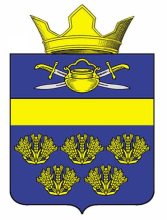 АДМИНИСТРАЦИЯ ВЕРХНЕКУРМОЯРСКОГО СЕЛЬСКОГО ПОСЕЛЕНИЯ КОТЕЛЬНИКОВСКОГО МУНИЦИПАЛЬНОГО РАЙОНА ВОЛГОГРАДСКОЙ ОБЛАСТИ01 июня 2022 г.                                                                          № 15Об организаторе публичных слушаний по проекту внесения изменений в  генеральный план Верхнекурмоярского сельского поселения Котельниковского муниципального района Волгоградской областиВ соответствии с Федеральным законом от 06.10.2003 г. № 131-ФЗ «Об общих принципах организации местного самоуправления в Российской Федерации», Градостроительным кодексом Российской Федерации, Уставом Верхнекурмоярского сельского поселения Котельниковского муниципального района Волгоградской области, решением Совета народных депутатов Верхнекурмоярского сельского поселения Котельниковского муниципального района  Волгоградской области от 7 апреля 2022г №37/87 «О порядке организации и проведения публичных слушаний по проектам документов в сфере градостроительной деятельности на территории Верхнекурмоярского сельского поселения Котельниковского муниципального района Волгоградской области» администрация Верхнекурмоярского сельского поселения Котельниковского муниципального района Волгоградской области постановляет:Определить комиссию по подготовке проекта внесения изменений в генеральный план Верхнекурмоярского сельского поселения Котельниковского муниципального района Волгоградской области  органом, ответственным за организацию и проведение публичных слушаний по проекту внесения изменений в генеральный план Верхнекурмоярского сельского поселения Котельниковского муниципального района Волгоградской области.Поручить органу, указанному в пункте 1 настоящего постановления, провести публичные слушания по проекту внесения изменений в генеральный план Верхнекурмоярского сельского поселения Котельниковского муниципального района Волгоградской области, в порядке и сроки, предусмотренные Порядком организации и проведения публичных слушаний по проектам документов в сфере градостроительной деятельности на территории Верхнекурмоярского сельского поселения Котельниковского муниципального района Волгоградской области от 7 апреля 2022г №37/87.Настоящее постановление вступает в силу со дня его подписания.Глава Верхнекурмоярского сельского поселения                                                           Мельников А.С.ПОСТАНОВЛЕНИЕ 